ALLEGATO A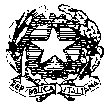 MINISTERO DELL'ISTRUZIONE E DEL MERITOISTITUTO COMPRENSIVO DI EDOLOVia A. Morino, 5 - 25048 EDOLO (BS) - Tel. 0364.71247 - Fax 0364.73161Codice Meccanografico: BSIC87000G - Codice fiscale: 90019150177Codice Univoco: UF1EK9e-mail: bsic87000g@istruzione.it     bsic87000g@pec.istruzione.itsito web: www.icedolo.edu.it“PROVE ATTITUDINALI PER LA FORMAZIONE DELLA CLASSE A INDIRIZZO MUSICALE” La valutazione verterà su tre aspetti: I. TEST DI BENTLEY (max 40 punti)Serie di test scritti (risposta multipla) che valutano le capacità dell’alunno di riconoscere e discernere tra di loro altezze, melodie e ritmi differenti.II. PROVA PRATICO-ATTITUDINALE (max 40 punti) con un punteggio così suddiviso: Coordinazione motoria con battito di mani sincronizzato Riproduzione di cellule ritmiche semplici Riproduzione di cellule ritmiche complesse Riproduzione/intonazione di un frammento cantato semplice III. COLLOQUIO MOTIVAZIONALE O ESECUZIONE ALLO STRUMENTO (max. 20 punti) Qualora l’alunno/a avesse delle competenze specifiche allo strumento (non necessariamente con uno degli strumenti che la scuola propone) potrà scegliere di fare un’esecuzione in aggiunta al rispondere a qualche domanda relativa alle motivazioni dell’iscrizione.Sommando le prove I, II e III il punteggio totale sarà valutato in centesimi. A parità di punteggio verrà data priorità all’alunno/a che ha ottenuto il risultato maggiore nel Test di Bentley. Per gli alunni con disabilità la valutazione della prova orientativo attitudinale si atterrà alle indicazioni presenti nei PDP e PEI.  Alla fine della procedura, tutti i documenti relativi alle prove verranno consegnati in Segreteria, mentre la graduatoria verrà inviata alla E-mail dell’I.C. di Edolo.